MONTICELLO 2ND CHANCE FUR DOGS, LCCDog Adoption Application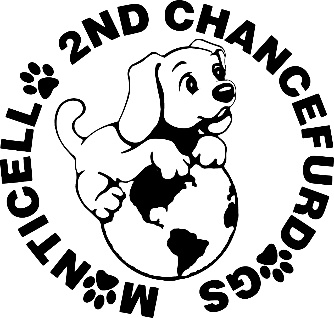 Animal Name:					Breed:							Thank you for your interest in adopting a rescue dog from Monticello 2nd Chance Fur Dogs.  In order to ensure that the proposed adoption is in the best interest of the dog and you and your family, our application asks a number of detailed questions. All information will remain confidential.  If you have any questions, please call us at (870)224-2486 or email us atmonticello2ndchancefurdogs@yahoo.com .Please allow up to one week for processing.  Finding the perfect match between adopter and dog is our most important goal.  Thank you for your interest in saving a shelter dog!Your Current PetsIs there anything else that you would like to share with us about bringing a new dog into your family?The adopter acknowledges and agrees to the following conditions upon receipt of the dog:
The adopter agrees to pay Monticello 2nd Chance Fur Dogs an adoption donation of $125.00. This fee covers vaccinations, rabies, and spay or neuter. The adopter understands that the adoption donation for this pet is immediately spent on saving another pet’s life, and therefore, if the pet is returned for any reason the adoption donation is non-refundable after 10 days.The adopter agrees that if, for any reason, the adopted pet needs to be rehomed, the adopter will notify Monticello 2nd Chance Fur Dogs immediately to provide the contact information of the pet’s new owner or to surrender the pet to the rescue for rehoming.The adopter agrees that this pet will be examined by a licensed veterinarian at least once per year and will receive adequate vaccinations and treatments to ensure good health. The adopter agrees to have this pet on a heartworm preventative.Monticello 2nd Chance Fur Dogs reserves the right to refuse adoption to anyone who has a history of neglect or lack of long-term commitment to a pet, or to any applicant who does not meet the adoption criteria established for a particular animal (not all pets are well-suited for all homes). No animal will be adopted to anyone who misleads or fails to provide accurate information on the adoption application. The right is also reserved by Monticello 2nd Chance Fur Dogs Rescue to inspect the property where the animal will reside prior to the final adoption approval. I have filled out this application honestly and to the best of my ability. I understand that an omission of information and/or failure to answer all questions on this application can result in a declination of adoption. I understand that Monticello 2nd Chance Fur Dogs, LLC can annul and reclaim the animal if omissions or untruths are discovered after the adoption.Signatures:								 Date:				Printed Names:											Full Name:Age: (You must be at least 21 to adopt)Address: (Including City, State, Zip)Phone:Email:Spouse Name:Spouse Phone:Spouse Email:Employer:Years of Employment:Work Phone:Your Veterinarian’s Name and Phone Number (List veterinarian you intend to use if no current pets)Veterinarian’s Name:Veterinarian’s Phone Number:How will basic obedience/training be done?How will you discipline your new dog?Can you commit to care for the dog for its whole life? (including standard veterinary care, obedience or other training, emergency vet care, etc)Are there any behaviors/tendencies you will not tolerate from a dog?  Please list:Please tell us a little about why you want a dog?Where will your new dog sleep?Will your new dog be allowed off-leash? (If so, please explain under what circumstances)Do you have any pets currently?If yes, please list names, breeds, sex, ages:Are your pets up-to-date on vaccinations?Are your pets spayed/neutered?Are your pets on heart worm preventative and flea/tick preventative?Do your current pets have any behavioral issues? (i.e. dominance, food aggression, etc)If no pets are currently in the home, have you owned any dogs in the last 10 years?Please list names, breed, sex, ages of previous pets:What happened to them?Where did you get your past and/or current dog(s)? (i.e. breeder, shelter, store)Have you ever surrendered an animal?If so, please explain why:What circumstances might justify surrendering a dog?If for some reason you had to move and could not take your dog, what would you do with him/her?